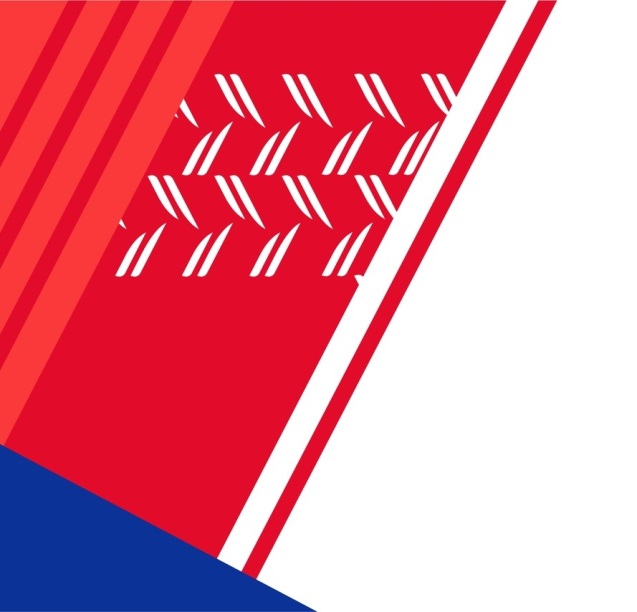 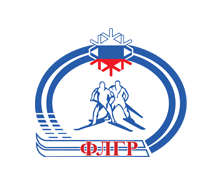 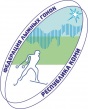 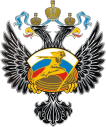 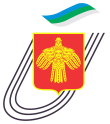 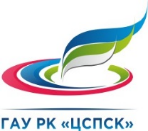 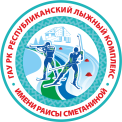                                  ИНФОРМАЦИЯ ДЛЯ КОМАНД                         ПРОЕКТВсероссийские соревнования по лыжным гонкамСыктывкарская лыжня25 ноября – 27 ноября 2023 г. МЕСТО ПРОВЕДЕНИЯ СОРЕВНОВАНИЙРеспублика Коми, Сыктывдинский район, с. Выльгорт, ул. Северная, д.1а, Республиканский лыжный комплекс имени Раисы Сметаниной. КАК ДОБРАТЬСЯ В СЫКТЫВКАРСамый быстрый - самолет.Из Москвы и Санкт-Петербурга регулярно ходят прямые рейсы в аэропорт Сыктывкара.  Далее на такси, либо автобусе № 101, 174 (интервал движения 10–20 минут).Официальный сайт аэропорта: https://www.aeroport-syktyvkar.ru Второй способ – поездДо станции Сыктывкар, далее на такси или автобус №174 (интервал движения 10 минут). Официальный сайт РЖД: https://pass.rzd.ru/basic-schedule/public/ruВремя в пути до РЛК имени Раисы Сметаниной около 30 минут.Третий - автомобиль 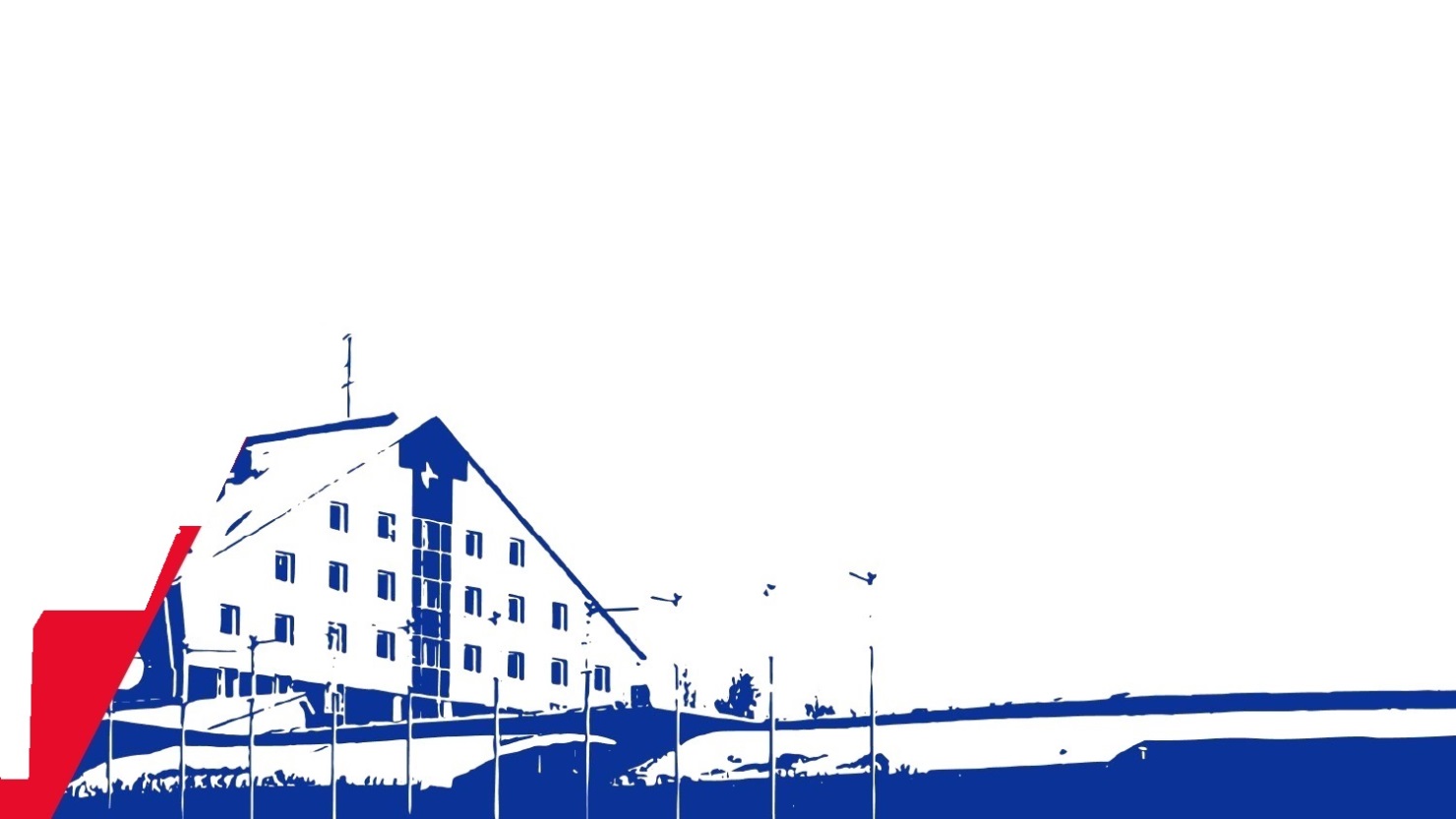 Трасса М8, Р-243, Р176. Расстояние от Москвы до Сыктывкара ~ 1300 км. ОРГАНИЗАТОРЫ СОРЕВНОВАНИЙ И КОНТАКТНАЯ ИНФОРМАЦИЯ- Министерство спорта Российской Федерации- Министерство физической культуры и спорта Республики Коми- Федерация лыжных гонок России- РФСОО «Федерация лыжных гонок Республики Коми»- ГАУ РК «ЦСПСК» адрес: г. Сыктывкар, ул. Интернациональная, д. 157, тел. 8(8212)255-337 (доб.431, 480), e-mail: gurk-cspsk@yandex.ru- ГАУ  РК «РЛК имени Раисы Сметаниной» адрес: Сыктывдинский р-он, с. Выльгорт, ул. Северная, д.3а/1, тел. 8(82130) 74011, доб. 292, 275,  e-mail: ski11rk@yandex.ru СОСТАВ ГЛАВНОЙ СУДЕЙСКОЙ КОЛЛЕГИИКОМИТЕТ ЛОГИСТИКИРАСПОЛОЖЕНИЕ ОФИСОВ ОРГКОМИТЕТАРАЗМЕЩЕНИЕ И ПИТАНИЕ: Гостиничный комплекс «Олимпиец» и кафе ГАУ РК «РЛК имени Раисы Сметаниной»: Республика Коми, Сыктывдинский район, с. Выльгорт, ул. Северная, 3а/1, Телефон: 8904 270-77-57, e-mail: komplexolimp@mail.ru, сайт: http://rlk.rkomi.ru.ПРАВИЛА СОРЕВНОВАНИЙСоревнования проводятся в соответствии с действующими правилами вида спорта «лыжные гонки», утвержденными приказом Минспорта России от 05.12.2022 № 1130.МЕСТО НАХОЖДЕНИЯ ОФИЦИАЛЬНОЙ ДОСКИ ИНФОРМАЦИИРЛК имени Раисы Сметаниной - Павильон участников соревнований, 1 этаж, главный  коридор (напротив кафетерия). РЕГЛАМЕНТ ПРОВЕДЕНИЯ СОРЕВНОВАНИЙ**в регламенте возможны измененияВажная информацияТребования к спортсменам и условия их допуска(выдержка из Положения о межрегиональных и всероссийских официальных спортивных соревнованиях по лыжным гонкам на 2023 год, ПСЛГ)1. В спортивных соревнованиях участвуют сильнейшие спортсмены субъектов Российской Федерации.2. К спортивным соревнованиям допускаются спортсмены спортивных сборных команд субъектов Российской Федерации.От одного субъекта Российской Федерации может быть заявлена одна спортивная сборная команда.3. К спортивным соревнованиям допускаются спортсмены 2007 года рождения и старше, имеющие RUS-код.4. Квалификация спортсмена – не ниже 1 разряда.5. Девушки и юноши младшего, среднего и старшего возраста, юниорки и юниоры (19-20 лет), юниорки и юниоры (21-23 год) могут выступать в спортивных соревнованиях более старших возрастных групп на дистанциях, рекомендованных для данной группы. (ПСЛГ 33.1.3)6. На основании решения Президиума ФЛГР от 25.09.2023 года стартовый взнос взимается в следующих возрастных группах:  мужчины, женщины, юниоры, юниорки (19-20 лет, 21-23 года) – 300 (триста) рублей;  Участники спортивных соревнований обязаны предоставить в комиссию по допуску:- полис страхования жизни и здоровья от несчастных случаев (оригинал).- действующий сертификат об успешном окончании он-лайн обучения по системе TRIAGONAL, РАА «РУСАДА».- официальную заявку, которая должна содержать:RUS код, имя, фамилию, день, месяц, год рождения, принадлежность участника к субъекту Российской Федерации, персональный допуск врача и печать медицинского учреждения. Официальные заявки должны быть подписаны руководителем органа исполнительной власти субъекта Российской Федерации в области физической культуры и спорта и руководителем региональной спортивной федерации, и предоставлены в комиссию по допуску в день приезда.На основание Указа Главы Республики Коми от 15 марта 2020 г., № 16 «О введении режима повышенной готовности» посещение спортивных объектов участниками спортивных соревнований и тренировочных мероприятий, а также сопровождающими их лицами необходимо предоставить отрицательные результаты ПЦР-тестов, взятых не ранее чем за 2 дня до прибытия на территорию Республики Коми (для проживающих на территории и Республики Коми – взятых не ранее чем за 3 дня до прибытия на место проведения таких спортивных соревнований и тренировочных мероприятий), либо QR-код сертификата вакцинированного против новой короновирусной инфекции COVID-19, либо QR-код сертификата перенесшего новую короновирусную инфекцию COVID-19 (с даты выздоровления которых прошло не более 12 календарных месяцев).Все вопросы, связанные с организацией Соревнований, допуском команд и участников находятся в компетенции ГСК, которая руководствуется правилами соревнований по лыжным гонкам. СХЕМЫ ТРАССРаздельный старт, свободный стиль, женщины 10 км, мужчины 15 кмРаздельный старт, классический стиль, женщины 5 км, мужчины 10 км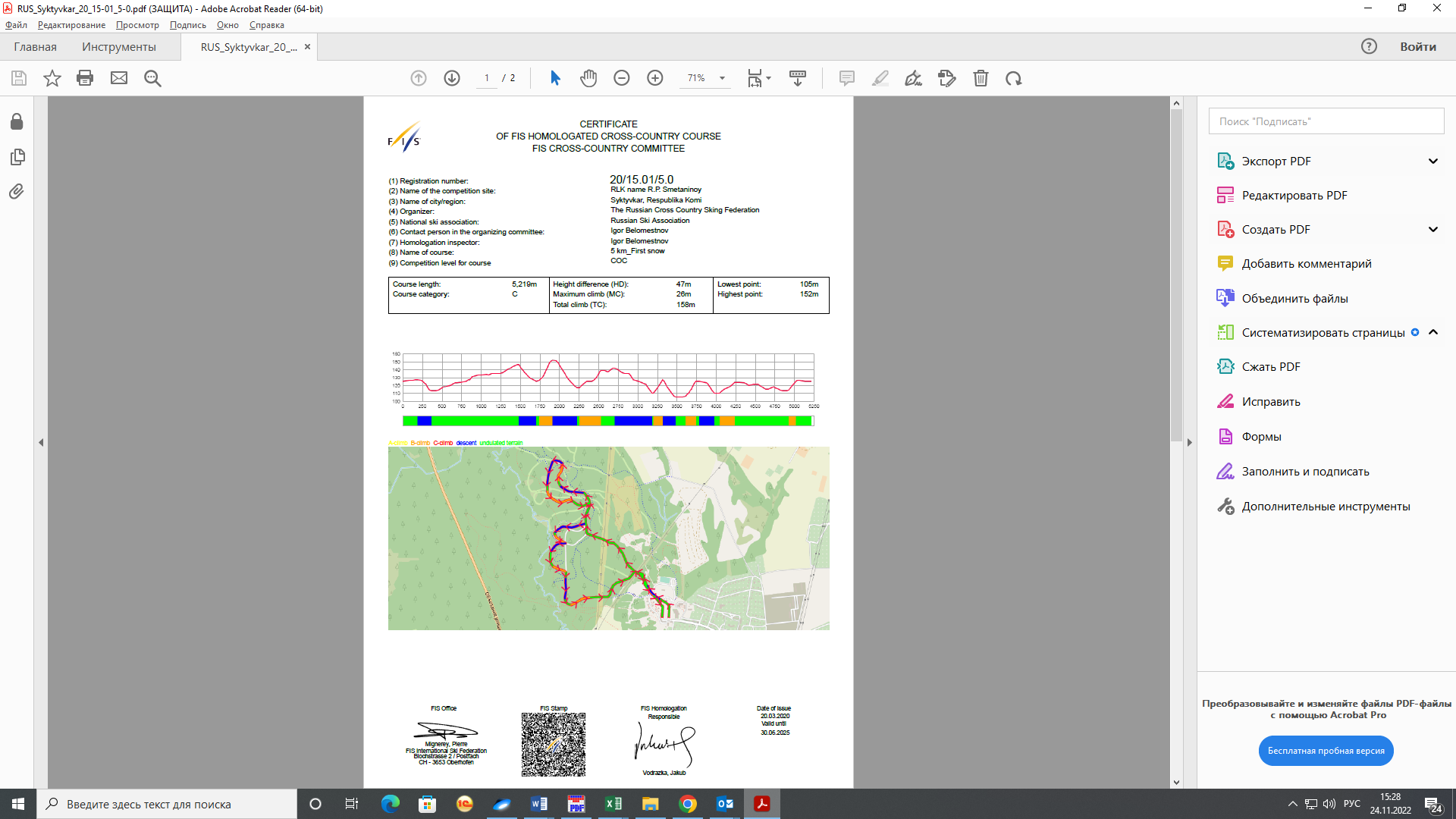 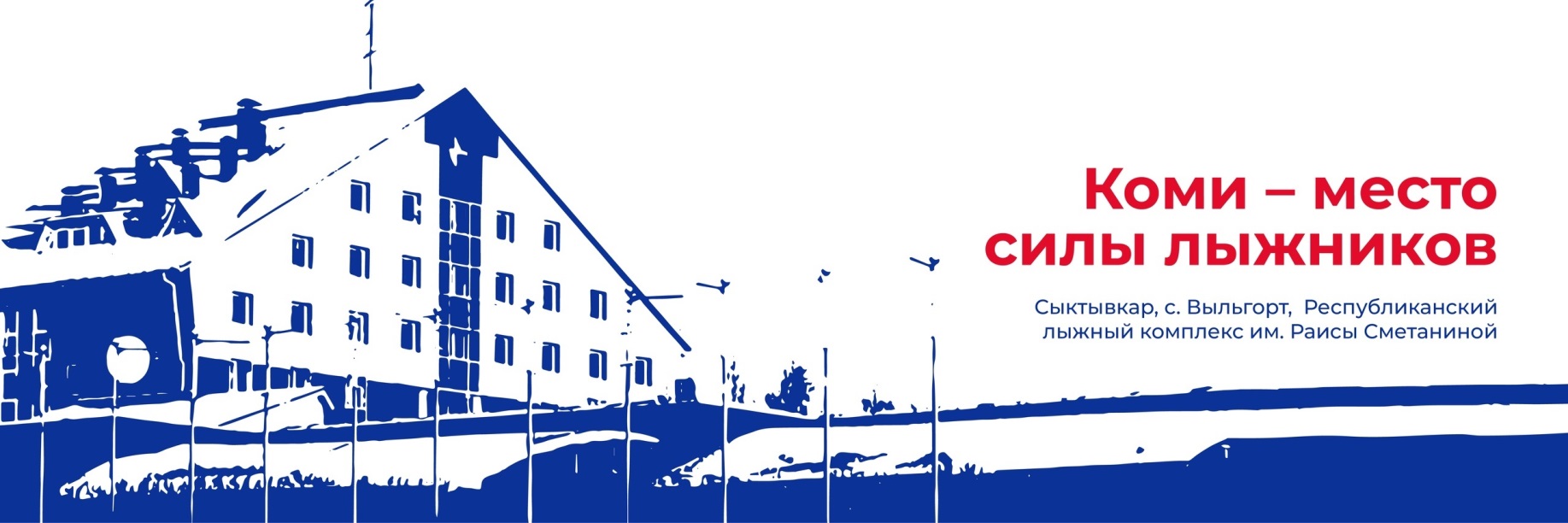 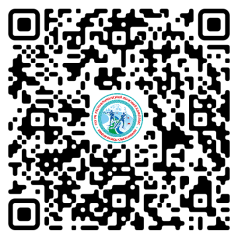 Главный судьяПономарев Борис Серафимович, СС1К+7-904-107-90-56boris.p.1968@ya.ruГлавный секретарьСагайдак Яна Валерьевна,  ССВК+7-904-233-6134ski11rk@yandex.ru Зам. гл. судьиХвостункова Светлана Владимировна (СС1К, Брянская область)Хвостункова Светлана Владимировна (СС1К, Брянская область)Хвостункова Светлана Владимировна (СС1К, Брянская область)Зам. гл. секретаряБеляева Анна Петровна (СС1К, г. Москва)Беляева Анна Петровна (СС1К, г. Москва)Беляева Анна Петровна (СС1К, г. Москва)Старший судья по трассамКузнецов Александр Сергеевич (СС1К, ХМАО, г.Сургут)Кузнецов Александр Сергеевич (СС1К, ХМАО, г.Сургут)Кузнецов Александр Сергеевич (СС1К, ХМАО, г.Сургут)Старший судья по стадионуБайков Александр Анатольевич (СС1К, Удмуртия, г.Ижевск)Байков Александр Анатольевич (СС1К, Удмуртия, г.Ижевск)Байков Александр Анатольевич (СС1К, Удмуртия, г.Ижевск)Руководитель СХиОРАвдонкин Андрей Сергеевич (СС1К, Московская область)Авдонкин Андрей Сергеевич (СС1К, Московская область)Авдонкин Андрей Сергеевич (СС1К, Московская область)РазмещениеГриванс Кристина Владимировна+7-904-270-77-57komplexolimp@mail.ru ТранспортИлларионов Сергей Викторович8(8212)255-337 (доб.434)gurk-cspsk@yandex.ruОфис соревнованийРЛК имени Раисы Сметаниной, Сыктывдинский р-он, с. Выльгорт,  ул. Северная, д.3а/1, павильон участников соревнований, 2 этаж , конференц-залКомиссия по допускуРЛК имени Раисы Сметаниной, Сыктывдинский р-он, с. Выльгорт, ул. Северная, д.3а/1, павильон участников соревнований, 2 этаж , конференц-зал25 ноября, суббота. День приезда10:00 – 14:00Работа комиссии по допуску (конференц-зал, 2 этаж павильона участников соревнований)11:00 - 13:00Официальная тренировка. Раздельный старт  свободный стиль. Женщины – 10 кмМужчины – 15 км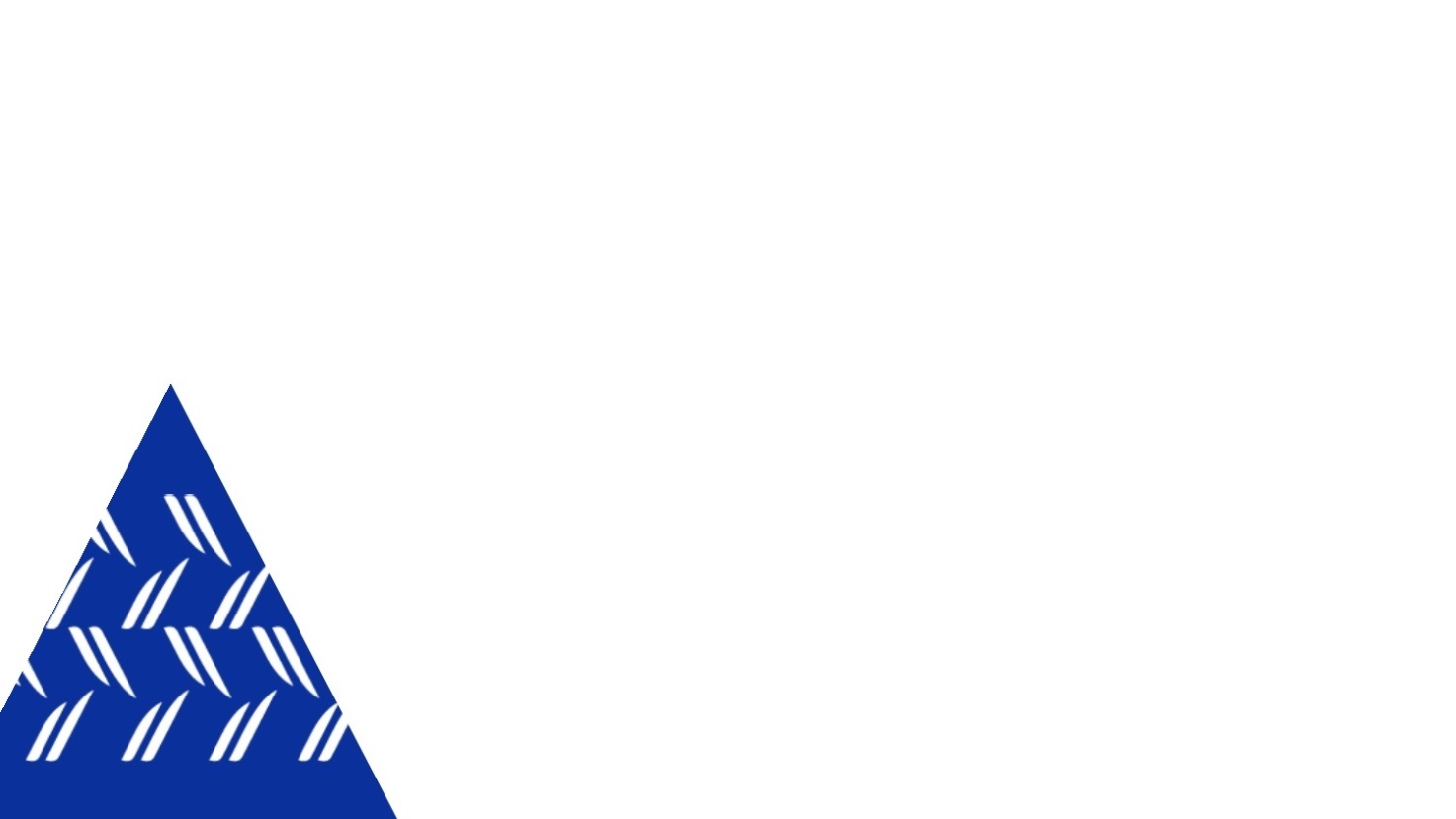 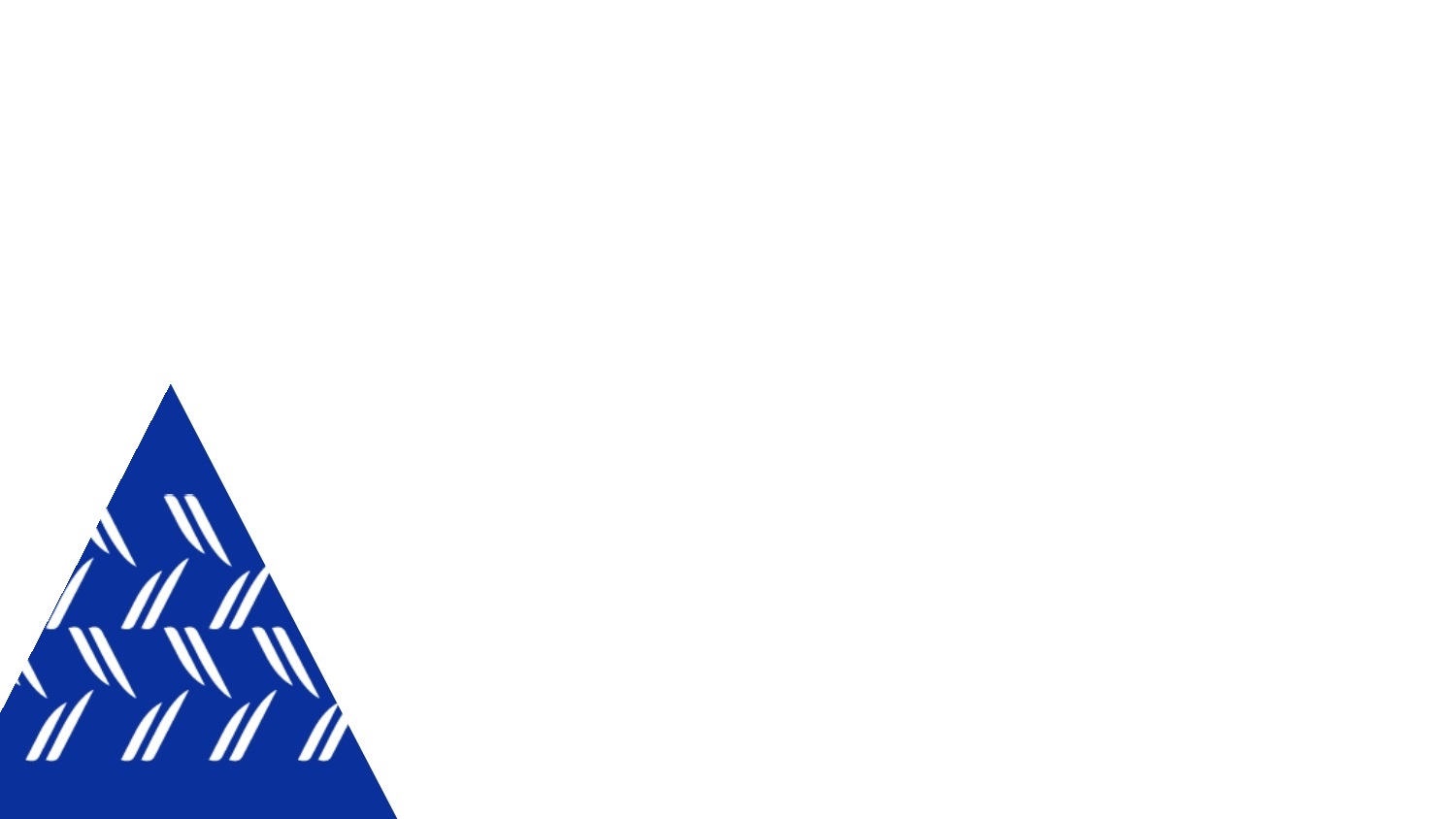 18:00 	Совещание представителей команд. (конференц-зал, 2 этаж павильона участников соревнований)26 ноября, воскресенье09:00 - 09:55Официальная тренировка. Раздельный старт свободный стиль. 10:00Раздельный старт  свободный стиль.Женщины – 10 кмМужчины – 15 км15:00 - 17:00Официальная тренировка. Раздельный старт классический стильЖенщины – 5 кмМужчины – 10 км17:00Совещание представителей команд(конференц-зал, 2 этаж павильона участников соревнований)27 ноября, понедельник08:30 - 09:25Официальная тренировка. Раздельный старт классический стиль10:00	Раздельный старт классический стильЖенщины – 5 кмМужчины – 10 км14:3015:0017:00Награждение победителей по итогам 2-х дней соревнованийВыдача официальных протоколов результатов(конференц-зал, 2 этаж павильона участников соревнований)Отъезд команд